Name of person completing the risk assessment:Name of person completing the risk assessment:Name of person completing the risk assessment:Name of person completing the risk assessment:Name of person completing the risk assessment:Name of person completing the risk assessment:ACTIVITIES:  What is the task, where, for how long and who will be involved?  Complete the fields in the form below.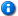 ACTIVITIES:  What is the task, where, for how long and who will be involved?  Complete the fields in the form below.ACTIVITIES:  What is the task, where, for how long and who will be involved?  Complete the fields in the form below.HAZARDS: How could someone become hurt or made ill?
      CONTROLS: How will this be prevented from happening?HAZARDS: How could someone become hurt or made ill?
      CONTROLS: How will this be prevented from happening?HAZARDS: How could someone become hurt or made ill?
      CONTROLS: How will this be prevented from happening?Where will you be carrying out your project work?e.g. Guanahacabibes National Park, Cubae.g. Guanahacabibes National Park, Cubae.g. Guanahacabibes National Park, Cubae.g. Guanahacabibes National Park, CubaWhat are the risks that you might face in this area?What are the risks that you might face in this area?How might you be able to avoid this risk?How might you be able to avoid this risk?What is the risk level? After your controls have been applied what is your assessment of the risk level of this activity? (See tables below)[EXAMPLE]I am at risk of violence from poachers in my study area.[EXAMPLE]I am at risk of violence from poachers in my study area.I will attend training in conflict management and implement control measures or tips and techniques to prevent or de-fuse any potential violent or aggressive situation.I will be aware of, and use all the physical control measures such as radios and panic alarmsI will attend training in conflict management and implement control measures or tips and techniques to prevent or de-fuse any potential violent or aggressive situation.I will be aware of, and use all the physical control measures such as radios and panic alarmsMediumHigh/Medium/LowHigh/Medium/LowHigh/Medium/LowHigh/Medium/LowWhat do the risk levels mean?What do the risk levels mean?LowA minor injury/minor health effect may occur.Monitoring is required to ensure suitable and sufficient control measures are maintained.MediumA significant injury may occur however the injured person would make a full recovery. Any health effects would be temporary. The effectiveness of control measures must be considered and implemented. HighA fatality, serious injury or a permanent health condition where a full recovery is not expected may occur.Work should be halted and access restricted until control measures have been implemented.